Western Australia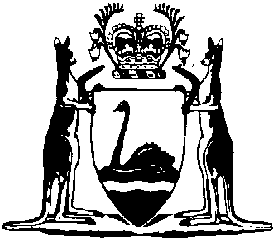 Agricultural Produce (Beekeeping Industry) Regulations 2003Compare between:[01 May 2013, 00-c0-06] and [25 Apr 2020, 00-d0-00]Agricultural Produce Commission Act 1988Agricultural Produce (Beekeeping Industry) Regulations 20031.	Citation		These regulations may be cited as the Agricultural Produce (Beekeeping Industry) Regulations 2003.2.	Interpretation		In these regulations, unless the context otherwise requires — 	beekeeper means a person whose business is or includes bees;	charge — 	(a)	means the charge imposed on  under section 14(1) of the Act; and	(b)	in relation to a year, means the amount of the charge determined by the Commission in relation to the year under section 14(2) of the Act.3.	Publication of notice of charge		Notice of the determination and amount of a charge imposed for a year under section 14 of the Act is to be published, in a newspaper circulating in the State, at least 14 days before the charge is due for payment under regulation 4(2).4.	Liability to pay charge	(1)	A beekeeper is liable to pay the charge for each year for which the service to which the charge relates is to be provided under a determination under section 14 of the Act.	(2)	The charge for a year is due for payment on  of that year.	(3)	If the beekeeper is a company, the company and each director of the company are jointly and severally liable to pay the charge.	[Regulation 4 amended: Gazette 5 Feb 2013 p. 825.]5.	Payment of charge	(1)	The charge is payable to the  of the Department.	(2)	The  must forward to the Commission an amount equal to the amount of charge paid minus an amount by way of the cost of administering the collection of the charge.6.	Unpaid charges		If a beekeeper does not pay an amount of charge for which the beekeeper is liable, the unpaid amount is a debt due to the State and is recoverable from the beekeeper in a court of competent jurisdiction.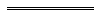 NotesThis is a compilation of the Agricultural Produce (Beekeeping Industry) Regulations2003 and includes amendments made by other written laws table.Compilation tableCitationCommencementAgricultural Produce (Beekeeping Industry) Regulations 20039 Jan 2004 p. 85-69 Jan 2004Agricultural Produce (Beekeeping Industry) Amendment Regulations 20135 Feb 2013 p. 825r. 1 and 2: 5 Feb 2013 (see r. 2(a));
Regulations other than r. 1 and 2: 1 May 2013 (see r. 2(b)(i) and Gazette 5 Feb 2013 p. 823)